Република СрбијаОсновна школа ,,Вук Караџић“ Житковац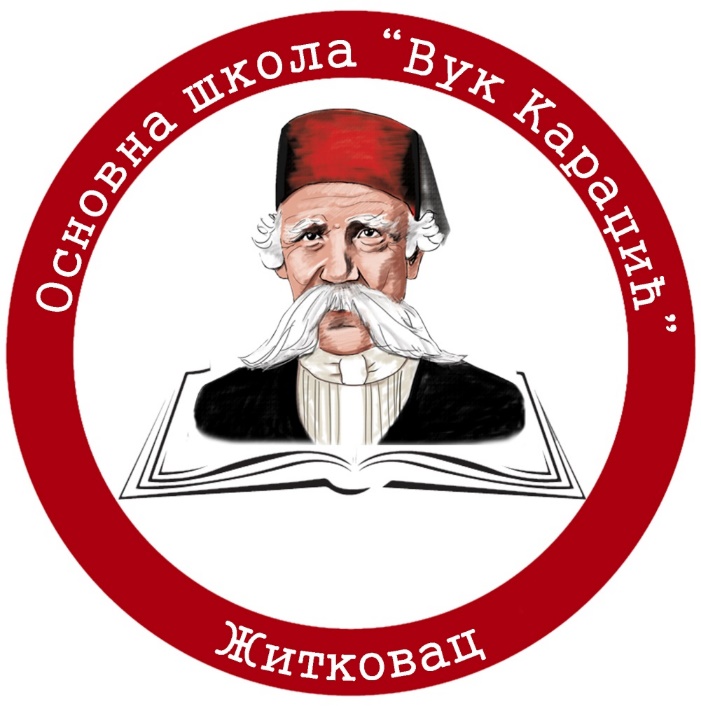 ПОСЛОВНИК О РАДУ УЧЕНИЧКОГ ПАРЛАМЕНТАЖИТКОВАЦ,Април, 2024.На основу чл. 119. став 1. тачка 1.а у вези са чл. 80 – 86. Закона о основама система образовања и васпитања („Службени гласник РС”, бр. 88/2017, 27/2018 – др. закон, 10/2019, 27/2018 – др. закон, 6/2020, 129/2021 и 92/2023, у даљем тексту: Закон) и члана 44 Статута школе, Школски одбор Основне школе „Вук Караџић” Житковац, на седници одржаној дана 10.04.2024. године, донео је:ПОСЛОВНИК О РАДУ УЧЕНИЧКОГ ПАРЛАМЕНТАОШ „Вук Караџић” ЖитковацI ОСНОВНЕ ОДРЕДБЕПредмет ПословникаЧлан 1Овим пословником уређује се начин рада и одлучивања Ученичког парламента (удаљем тексту: Парламент) Основне школе „Вук Караџић” (у даљем тексту: Школа), и то: састав и предмет рада Парламента, заседање Парламента и доношење одлука, избор председника и заменика председника Парламента и доношење програма рада.Састав ПарламентаЧлан 2Парламент чине по два представника сваког одељења седмог и осмог разреда у Школи.Чланове Парламента бирају ученици одељенске заједнице сваке школске године.Мандат чланова Парламента, односно њихових заменика је једна школска година.Избор чланова ПарламентаЧлан 3Избор чланова Парламента (представника одељења и његовог заменика) врши се за текућу школску годину до 15. септембра на часу одељењске заједнице, на коме обавезно присуствује одељењски старешина.Гласање за избор представника и заменика представника у Парламенту је јавно, а ученик сваког одељења који добије највише гласова је представник одељења у Парламенту.Ученик који је други по броју гласова је његов заменик.Ако два или више ученика добију исти број гласова у следећем кругу се тајно гласа само између њих.О избору представника и заменика представника у Парламент одељењски старешина обавештава директора Школе најкасније два дана после спроведеног избора.Члан 4Ученици Школе који нису чланови Парламента не могу присуствовати седницама Парламента, а своје предлоге за рад Парламента могу дати искључиво преко свог представника у Парламенту.II ПОСЛОВИ КОЈЕ ОБАВЉАПАРЛАМЕНТНадлежност ПарламентаЧлан 5Парламент обавља следеће послове:даје мишљења и предлогe стручним органима, Школском одбору, Савету родитеља и директору о: правилима понашања у Школи, мерама безбедности ученика, Годишњем плану рада, Школском развојном плану, Школском програму, начину уређивања школског простора, избору уџбеника, слободним активностима, учешћу на спортским и другим такмичењима и организацији свих манифестација ученика у Школи и ван ње и другим питањима од значаја за њихово образовање;разматра односе и сарадњу ученика и наставника, васпитача или стручног сарадника и атмосферу у Школи;обавештава ученике о питањима од посебног значаја за њихово школовање и о активностима Парламента;активно учествује у процесу планирања развоја Школе и у самовредновању Школе;предлаже чланове стручног актива за развојно планирање и Тима за заштиту од дискриминације, насиља, злостављања и занемаривања.Члан 6Парламент између својих чланова бира представнике у састав Стручног актива за развојно планирање Школе, а именује их Школски одбор Школе.Парламент између својих чланова, бира два представника ученика који учествују у раду Школског одбора.Представници Парламента из става 2. овог члана присуствују седницама Школског одбора и учествују у њиховом раду без права одлучивања.Представници Парламента могу да буду укључени у рад стручних тимова у Школи, које образује директор Школе, у складу са статутом.Представнике Парламента из ст. 1, 2. и 4. овог члана, Парламент бира већином гласова свих чланова.Члан 7Представници Парламента могу да присуствују седницама стручних органа Школе (Наставничко веће, Одељењско веће, Стручно веће за разредну наставу, Стручно веће за области предмета, Стручни активи за развојно планирање и за развој школског програма и други стручни органи, у складу са статутом), без права одлучивања.III КОНСТИТУИСАЊЕ ПАРЛАМЕНТАЧлан 8Прву конститутивну седницу Парламента заказује кординатор за рад са ученичким организацијама, у договору са директором, путем књиге обавештења за ученике, најкасније три дана пре дана њеног одржавања.Конститутивна седница се мора одржати најкасније до 15. септембра текуће школске године.Избор председника, односно потпредседникаПарламентаЧлан 9На првој конститутивној седници, а најкасније до 15. септембра, чланови Парламента бирају између себе председника, заменика председника и записничара.Парламент бира тајним гласањем између најмање три кандидата председника Парламента.Парламент бира тајним гласањем између бар три кандидата, заменика председника и записничара.Избор председника, заменика председника и записничара врши се на предлог чланова Парламента већином гласова од укупног броја чланова.Мандат председника и његовог заменика траје једну годину, са могућношћу поновног избора. Број мандата није ограничен.Члан 10После избора, председник Парламента преузима вођење прве и свих наредних седница.На првој седници, сви чланови се упознају са правима, обавезама и одговорностима ученика и надлежностима Парламента и доносе Програм рада Парламента.Осим конститутивне, све наредне седнице заказује председник Парламента.IV ЗАСЕДАЊЕ ПАРЛАМЕНТА ИДОНОШЕЊЕ ОДЛУКАПрипрема и заказивање седницеЧлан 11Послове из своје надлежности Парламент обавља на седницама, на начин и по поступку прописаним овим пословником.Директор је обавезан да обезбеди просторију за одржавање седнице Парламента, као и обављање неопходних административно-техничких послова у вези са одржавањем седница.Изузетно, седнице Ученичког парламента могу да се одржавају на даљину уз помоћ интернет алата који су намењени за даљинску комуникацију (телефонским путем, путем Вибера, путем мејла или путем ЗООМ-а).Члан 12У припреми седнице и састављању дневног реда, председнику Парламента помаже координатор за рад са ученичким организацијама и поједини чланови Парламента.При састављању предлога дневног реда води се рачуна нарочито о томе да се на седницама разматрају питања која спадају у надлежност Парламента; да дневни ред обухвата првенствено она питања која су у време одржавања седнице најактуелнија и најхитнија за рад Парламента и која су у Програму рада Парламента; да дневни ред не буде сувише обиман и да све његове тачке могу да се обраде на тој седници.Члан 13Седнице Парламента су јавне и њима присуствују сви чланови овог органа.Седнице Парламента заказују се најмање три дана пре дана одржавања.Заказивање седница се врши објављивањем обавештења на огласној табли за ученике и огласној табли за запослене у Школи.У обавештењу о заказивању седнице Парламента наводи се место, дан и време одржавања седнице, предлог дневног реда, читко, јасно и разумљиво, са потписом председника Парламента.Изузетно, уколико то захтева природа питања које се ставља на дневни ред, седница се може заказати по хитном поступку, телефонским путем, најкасније један дан пре дана одређеног за одржавање седнице.Члан 14Седнице се одржавају према програму рада Парламента, а могу се сазивати по потреби, на захтев: директора Школе, Наставничког већа; Школског одбора или других стручних органа Школе; репрезентативног синдиката Школе и једне трећине чланова Парламента.Послове председника Парламента врши заменик председника, у случају спречености или одсуства председника Парламента.Седницама Парламента поред чланова, по потреби, могу присуствовати директор, чланови стручних органа Школе, известиоци по појединим тачкама дневног реда.Рад на седницамаЧлан 15Председник отвара и води седницу Парламента.Пре почетка седнице, председник констатује присуство већине чланова Парламента, неопходне за рад и доношење пуноважних одлука.У случају да не постоји потребна већина, председник одлаже седницу Парламента, највише за три дана и о томе обавештава ученике и запослене објављивањем на огласној табли, у складу са чланом 13. овог пословника.Члан 16Ако председник Парламента утврди да кворум постоји, најпре се разматра записник са претходне седнице, доноси одлука о његовом усвајању и утврђује предлог дневног реда за текућу седницу.Члан 17Сваки члан има право да затражи измене или допуне предложеног дневног реда, уз одговарајуће образложење.Парламент одлучује посебно о сваком предлогу за измену или допуну дневног реда.Члан 18Након утврђивања дневног реда актуелне седнице, прелази се на разматрање сваке тачке појединачно.Извештај о свакој тачки дневног реда подноси координатор, уколико је одређен, или други члан Парламента који присуствује седници, односно директор или стручни сарадник, уколико је тако договорено приликом заказивања седнице.Након излагања уводничара, односно другог лица, председник отвара дискусију по тој тачки дневног реда и позива све чланове Парламента да учествују у њој.Члан 19Председник Парламента води ток седнице, даје реч учесницима дискусије, води рачуна о времену, редоследу излагања и стара се о томе да се на седници размотре све тачке дневног реда.Сваки учесник у дискусији у обавези је да претходно од председника тражи реч и говори само када је добије, конкретно о питању које се разматра, избегавајући опширност.Председник Парламента има право да прекине учесника у дискусији, опомене га да се не удаљава од тачке дневног реда и затражи да у излагању буде краћи и конкретнији.Члан 20На предлог председника или члана, Парламент може донети одлуку, у оправданим случајевима и без расправе, да одреди време за сваку појединачну дискусију, да се ограничи време говора појединог учесника у расправи или да му се ускрати реч, уколико је већ говорио по истом питању и уколико се понавља у свом излагању.Члан 21На предлог председника или члана, Парламент може донети одлуку да се расправа о појединим питањима прекине да би се предмет поново проучио, допунио потребан материјал, односно прибавили неопходни подаци до наредне седнице.Члан 22Расправа о појединој тачки дневног реда траје док сви пријављени учесницидискусије не заврше своје излагање. Председник закључује расправу када се утврди да нема више пријављених дискутаната.Изузетно, на предлог председника или члана Парламента, расправа се може закључити и раније, уколико се утврди да је питање о коме се расправља довољно разјашњено и да се може донети одлука.Члан 23Када се заврши расправа о једној тачки дневног реда, доноси се одлука – закључак и тек након тога се прелази на следећу тачку дневног реда. Изузетно, ако су поједине тачке повезане по својој природи, може се донети одлука да се заједнички расправља о две или више тачака дневног реда.Члан 24Парламент одлуке доноси већином гласова од укупног броја чланова.Доношење одлуке подразумева да се уз одлуку донесе и закључак којим се утврђује ко треба да изврши одлуку, на који начин и у ком року, што се уноси у записник.Одлука и закључак се израђују и објављују на огласним таблама Школе најкасније у року од три дана од дана доношења.Члан 25Ако за решење истог питања има више предлога, гласа се за све предлоге.Председник предлоге ставља на гласање оним редом којим су изнети и о сваком предлогу се гласа посебно.Гласање је јавно.Гласа се на тај начин што се чланови изјашњавају „за” или „против” предлога или се уздржавају од гласања.Члан 26Јавно гласање се врши дизањем руке или појединачним позивањем на изјашњавање.По завршеном гласању, председник утврђује резултат гласања.Одржавање реда на седницамаЧлан 27Сваки члан има обавезу пристојног понашања и изражавања и нема право да својим понашањем на било који начин ремети ред на седницама.Председник Парламента има право да одржава ред на седницама и одговоран је за њега.Члан 28Због повреде реда на седницама, могу се изрећи следеће мере:усмена опомена;писмена опомена унета у записник;одузимање речи иудаљавање са седнице.Мере утврђене тач. 1, 2. и 3. овог члана изриче председник Парламента, а меру из тачке 4. Парламент, на предлог председника.Члан 29Усмена опомена изриче се члану који својим понашањем на седници нарушава ред и одредбе овог пословника.Нарушавање реда и одредаба овог пословника може да буде:учешће у дискусији пре добијања речи;дискусија о питању које није на дневном реду;прекидање другог дискутанта у излагању, добацивање и ометање;недолично и непристојно понашање, вређање присутних и сл.Писмена опомена унета у записник изриче се члану који и после изречене усмене опомене настави да нарушава ред и одредбе овог пословника.Мера одузимања речи изриче се члану који нарушава ред, а већ је два пута био опоменут.Мера удаљења са седнице изриче се члану који:вређа и клевета друге чланове или друга присутна лица;не поштује изречену меру одузимања речи;својим понашањем онемогућава несметано одржавање седнице.Члан 30Мера удаљења са седнице може се изрећи и без претходно изречених мера у случају физичког напада, односно другог сличног поступка којим се угрожава физички или морални интегритет присутних на седници.Одлука о изрицању мере удаљења са седнице доноси се јавним гласањем и може се изрећи само за седницу на којој је изречена. Члан који је удаљен са седнице дужан је да одмах напусти седницу.Лица која присуствују седници, а нису чланови парламента, могу се због нарушавања реда после само једне опомене удаљити са седнице.Члан 31Председник Парламента закључује седницу исцрпљивањем свих тачака дневног реда.Разрешење председникаПарламентаЧлан 32Председник и заменик председника Парламента могу бити разрешени дужности и пре истека мандата, на лични захтев или одлуком Парламента, уколико не заступају интересе ученика, нередовно, немарно и неодговорно врше своју дужност и ако пред надлежним органима у школи не заступају ставове, мишљења, одлуке, закључке и предлоге за које се изјаснио Парламент.У случају из става 1. овог члана, Парламент одмах бира из својих редова другог члана  који ће обављати ту дужност и о томе обавештава директора школе.Информисање о радуПарламентаЧлан 33Сваки члан Парламента дужан је да благовремено, објективно и потпуно информише одељењску заједницу о раду Парламента, донетим одлукама, предлозима и мишљењима.Одељењска заједница може својом одлуком опозвати члана Парламента кога је изабрала и пре истека његовог мандата и ако у Парламенту не заступа интересе ученика одељењске заједнице која га је изабрала, или немарно, неодговорно и нередовно врши своју дужност.Одлуку о опозиву члана Парламента одељењска заједница доноси већином гласова свих чланова. На истом састанку одељењске заједнице, бира се, на начин описан у члану 3. овог пословника, нови члан Парламента, о чему се обавештава директор школе.Члан 34Парламент на крају сваке школске године доставља извештај о свом раду школском одбору, савету родитеља Школе и Наставничком већу.Радне групеЧлан 35Ради обављања послова из своје надлежности, Парламент може формирати радне групе из реда својих чланова.У одлуци из става 1. овог члана, Парламент утврђује састав радне групе, задатак и рокове за извршење задатка.Вођење записникаЧлан 36На конститутивној седници Парламента одређује се лице које ће водити записник са седница.О правилном вођењу записника и формулацији одлука и закључака стара се секретар Школе.Члан 37Записник обавезно садржи:редни број седнице, рачунајући од почетка мандатног периода;место, датум и време одржавања;име председника и записничара;имена присутних и одсутних чланова, уз констатацију да ли је одсуство најављено и оправдано;имена присутних лица која нису чланови Парламента;констатацију да постоји кворум за рад и одлучивање;формулацију одлука о којима се гласало, оним редом којим су донете;све податке од значаја за правилно доношење одлуке (начин гласања, број гласова „за”, „против”, број уздржаних и издвојених мишљења);изворна и издвојена мишљења, за која поједини чланови изричито траже да уђу у записник;време када је седница завршена или прекинута;потписе председника и записничара.Члан 38Записник који се састоји из више листова мора имати парафирану сваку страницу од стране записничара.Измене и допуне записника могу се вршити само приликом његовог усвајања, сагласношћу већине укупног броја чланова Парламента.Члан 39Записник се чува у архиви Школе са записницима осталих органа Школе, као документ од трајне вредности.Члан 40О извршавању свих одлука донетих на седницама Парламента стара се директор Школе.V ПРОГРАМ РАДА УЧЕНИЧКОГПАРЛАМЕНТАЧлан 41Парламент доноси програм рада на првој седници после конститутивне седнице.Програм рада Парламента саставни је део Годишњег плана рада школе.VI ЗАВРШНЕ ОДРЕДБЕЧлан 42Тумачење одредби овог пословника даје Школски одбор.Члан 43Овај пословник ступа на снагу осмог дана од дана објављивања на огласној табли Школе, дана ____________. године.Ступањем на снагу овог Пословника престаје да важи Пословник бр. 2469/5 од 05.07.2022. године.Пословник је заведен под деловодним бројем ________ од _________. године, објављен на огласној табли дана _________. Године, а ступио је на снагу дана ________. године.Председник Школског одбораНина РанђеловићСекретар школе        Мирјана Марковић